Hausaufgabenpraxis der Schule Speicher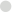 Definition HausaufgabenDie Schule Speicher versteht unter Hausaufgaben alle Aufgaben, die ausserhalb der Unterrichtszeit zu erledigen sind. Die Prüfungsvorbereitungen finden vorwiegend im Unterricht statt. Die Lernenden lösen die Hausaufgaben selbständig.Wie und wann Die Schule Speicher gibt regelmässig Hausaufgaben. Stufenspezifische Angaben SekundarschuleInhalt der Hausaufgaben Die Schule Speicher gibt differenzierte Hausaufgaben.Die Hausaufgaben können sich innerhalb einer Klasse unterscheiden.Rückmeldung zu Hausaufgaben Die Schule Speicher geht davon aus, dass die Lernenden die Hausaufgaben selbständig bearbeiten können. Bei Problemen mit den Hausaufgaben nehmen die Eltern und die Lehrpersonen Kontakt miteinander auf.Hausaufgabenpraxis der Schule SpeicherDefinition HausaufgabenDie Schule Speicher versteht unter Hausaufgaben alle Aufgaben, die ausserhalb der Unterrichtszeit zu erledigen sind. Die Prüfungsvorbereitungen finden vorwiegend im Unterricht statt. Die Lernenden lösen die Hausaufgaben selbständig.Wie und wann Die Schule Speicher gibt regelmässig Hausaufgaben. Stufenspezifische Angaben SekundarschuleInhalt der Hausaufgaben Die Schule Speicher gibt differenzierte Hausaufgaben.Die Hausaufgaben können sich innerhalb einer Klasse unterscheiden.Rückmeldung zu Hausaufgaben Die Schule Speicher geht davon aus, dass die Lernenden die Hausaufgaben selbständig bearbeiten können. Bei Problemen mit den Hausaufgaben nehmen die Eltern und die Lehrpersonen Kontakt miteinander auf.Hausaufgaben:     Nichterledigung:            Das Anwenden von Lerninhalten und die vertieften  Prüfungsvorbereitungen fallen zum Teil in die Hausaufgaben. Hausaufgaben werden mehr als einen Tag im Voraus angekündigt. Von Freitag auf Montag werden keine Hausaufgaben aufgegeben. Eintrag in der ZuverlässigkeitslisteHausaufgaben:     Nichterledigung:            Das Anwenden von Lerninhalten und die vertieften  Prüfungsvorbereitungen fallen zum Teil in die Hausaufgaben. Hausaufgaben werden mehr als einen Tag im Voraus angekündigt. Von Freitag auf Montag werden keine Hausaufgaben aufgegeben. Eintrag in der Zuverlässigkeitsliste